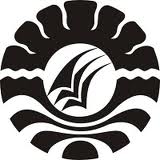 PENERAPAN MODEL PEMBELAJARAN KOOPERATIF TIPE GROUP INVESTIGATION UNTUK MENINGKATKAN HASIL BELAJAR IPA SISWA KELAS V SD KATOLIK SANTO ALOYSIUS MAKASSAR KECAMATAN RAPPOCINI KOTA MAKASSARHASIL PENELITIANDiajukan untuk Memenuhi Sebagai Persyaratan Guna Memperoleh Gelar Sarjana Pendidikan pada Program Studi Pendidikan Guru Sekolah Dasar Strata Satu Fakultas Ilmu Pendidikan Universitas Negeri MakassarOleh :ADRIANA DIMA 124 704 2112PROGRAM STUDI PENDIDIKAN GURU SEKOLAH DASARFAKULTAS ILMU PENDIDIKANUNIVERSITAS NEGERI MAKASSAR2016PERNYATAAN KEASLIAN SKRIPSISaya yang bertanda tangan di bawah ini:Nama 	: Adriana DimaNim	: 124 704 2112Jurusan / Prodi	: Pendidikan Guru Sekolah DasarJudul 	: Penerapan Model Pembelajaran Kooperatif Tipe Group Investigation Untuk Meningkatkan Hasil Belajar IPA Siswa Kelas V SD Katolik Santo Aloysius Makassar Kecamatan Rappocini Kota Makassar.Menyatakan dengan sebenarnya bahwa skripsi yang saya tulis ini benar merupakan hasil karya saya sendiri dan bukan merupakan pengambilalihan tulisan atau pikiran orang lain yang saya akui sebagai hasil tulisan atau pikiran sendiri.Apabila dikemudian hari terbukti atau dapat dibuktikan bahwa skripsi ini hasil jiplakan atau mengandung unsur plagiat, maka saya bersedia menerima sanksi atas perbuatan tersebut sesuai ketentuan yang berlaku.Makassar,       Juni   2016Yang Membuat Pernyataan, Adriana Dima NIM:1247042112MOTO“Pendidikan bukanlah suatu proses untuk mengisi wadah yang kosong, akan tetapi pendidikan adalah suatu proses menyalakan api pikiran”                                           					(Riana Dima)Dengan segala kerendahan hatiKuperuntukkan karya ini kepada Almamater, Bangsa dan Agamaku serta untuk kedua orang tuaku yang setiap tetesan keringatnya Adalah usaha untuk memberikanku yang terbaik yang tutur katanya adalah doa untuk keberhasilanku dan yang tiap senyumnya adalah harapan untuk melihatku menjadi berarti. .ABSTRAKADRIANA DIMA, 2016. Penerapan Model Pembelajaran Kooperatif Tipe Group Investigation Untuk Meningkatkan Hasil Belajar IPA Siswa Kelas V SD Katolik Santo Aloysius Kecamatan Rappocini Kota Makassar. Skripsi. Dan dibimbing oleh Dra.Hj. Amrah, S.Pd.,M.Pd dan Dra. Hj. Johara Nonci, M.Si.Pada Program Studi Pendidikan Guru Sekolah Dasar Fakultas Ilmu Pendidikan Universitas Negeri Makassar.Masalah dari penelitian ini adalah rendahnya hasil belajar IPA pada siswa kelas V SD Katolik Santo Aloysius Kecamatan Rappocini Kota Makassar. Rumusan Masalah dalam penelitian ini adalah bagaimanakah penerapan model kooperatif group investigation untuk meningkatkan hasil Belajar IPA pada siswa kelas V SD Katolik Santo Aloysius Kecamatan Rappocini Kota Makassar?. Tujuan penelitian ini untuk mendeskripsikan penerapan model kooperetif tipe group investigation untuk meningkatkan hasil belajar. Pendekatan yang digunakan dalam penelitian ini adalah kualitatif deskriptif dengan jenis penelitian ini adalah Penelitian Tindakan Kelas (PTK) yang berdaur siklus yaitu meliputi perencanaan, pelaksanaan, observasi, dan refleksi. Adapun fokus dari penelitian ini adalah penerapan model pembelajaran kooperatif tipe group investigation dan hasil belajar IPA. Subjek penelitian adalah guru dan siswa dengan jumlah siswa 34 orang, yang terdiri dari 15 orang laki-laki dan 19 orang perempuan. Teknik pengumpulan data yang digunakan adalah observasi, tes dan dokumentasi. Analisis data yang digunakan adalah kualitatif dan kuantitatif. Hasil penelitian menunjukan bahwa terjadi peningkatan hasil belajar siswa  dalam pembelajaran IPA melalui penerapan  model pembelajaran koopertif tipe group investigation di kelas V SD Katolik Santo Aloysius Kecamatan Rappocini Kota Makassar. Hal ini dapat dilihat dari hasil observasi aktivitas mengajar guru pada siklus I dikategorikan cukup sedangkan pada siklus II dikategorikan baik. Aktivitas belajar siswa pada siklus I dikategorikan cukup sedangkan pada siklus II dikategorikan baik. Peningkatan hasil belajar siswa dapat dilihat dari setiap siklus dengan persentase ketuntasan hasil belajar siswa pada siklus I masuk pada kategori cukup dan belum dikategorikan tuntas secara klasikal karena presentase ketuntasan belum mencapai standar ketuntasan yang telah ditentukan, selanjutnya pada siklus II presentase ketuntasan hasil belajar siswa berada pada kategori sangat baik dan tuntas secara klasikal. Dari hasil penelitian dapat disimpulkan bahwa melalui penerapan model pembelajaran kooperatif tipe group investigation dalam pembelajaran IPA dapat meningkatkan hasil belajar siswa kelas V SD Katolik Santo Aloysius Kecamatan Rappocini Kota Makassar.PRAKATASegala puji syukur penulis panjatkan kehadirat Tuhan Yang Maha Esa, Allah yang senantiasa memberikan berkat dan kasih yang tak terhingga kepada kita semua, dan atas pertolongan-Nya jugalah sehingga penulis dapat menyelesaikan skripsi yang berjudul “Penerapan Model Pembelajaran Kooperatif Tipe Group Investigation untuk Meningkatkan Hasil Belajar IPA Siswa Kelas V SD Katolik Santo Aloysius Makassar”.Penulisan skripsi ini merupakan salah satu syarat untuk menyelesaikan studi dan mendapat gelar Sarjana Pendidikan (S.Pd) pada Program Studi Pendidikan Guru Sekolah Dasar Fakultas Ilmu Pendidikan Universitas Negeri Makassar. Penulis menyadari bahwa skripsi ini tidak dapat mungkin terwujud tanpa bantuan dan bimbingan dari berbagai pihak.Pada kesempatan ini, penulis juga menyampaikan ucapan terima kasih  dan penghargaan yang setinggi-tingginya kepada Dra. Hj. Amrah, S.Pd. M.Pd  dan       Dra. Hj. Djoharah Nonci, M.Si., selaku Pembimbing I dan Pembimbing II atas kesediaannya meluangkan waktu untuk membimbing dan mengarahkan penulis sehingga skripsi ini dapat diselesaikan.Tak lupa pula penulis ucapkan terima kasih dan penghargaan yang sebesar-besarnya kepada :Prof. Dr. H. Husain Syam, MTP. selaku Rektor Universitas Negeri Makassar yang telah memberikan peluang mengikuti proses perkuliahan pada Program Studi Pendidikan Guru Sekolah Dasar Fakultas Ilmu Pendidikan Universitas Negeri Makassar.Dr. Abdullah Sinring, M.Pd. selaku Dekan FIP UNM; Dr. Abdul Saman, M.Si. Kons sebagai Pembantu Dekan I; Drs. Muslimin, M.Ed sebagai Pembantu Dekan II; Dr. Pattaufi, S.Pd, M.Si sebagai Pembantu Dekan III,  Dr. Parwoto, M.Pd sebagai Pembantu Dekan IV, yang telah memberikan pelayanan akademik, administrasi dan kemahasiswaan selama proses pendidikan dan penyelesaian studi.Ahmad Syawaluddin, S.Kom, M.Pd dan Muhammad Irfan, S.Pd, M.Pd selaku Ketua dan Sekretaris Program Studi Pendidikan Guru Sekolah Dasar FIP UNM, yang telah memberikan kesempatan kepada penulis untuk melaksanakan penelitian dan menyiapkan sarana dan prasarana yang dibutuhkan selama menempuh pendidikan di Program Studi PGSD FIP UNM.Dra. Hj. Rosdiah Salam, S.Pd,.M,Pd selaku Ketua UPP PGSD Makassar FIP UNM, yang telah memberikan kesempatan pada penulis untuk memaparkan gagasan dalam bentuk skripsi ini.Bapak dan Ibu dosen serta seluruh staf tata usaha UPP PGSD Makassar FIP UNM yang telah membantu dalam memberikan layanan dalam pengurusan dan penyusunan skripsi ini.Teristimewa penulis ucapkan kepada Ayah  Nehemia Nos dan Ibu Kornalia Nos,  selaku orang  tua wali  dan ibu Martha Nos dan ayah Yessaya Kelin penulis yang sangat berjasa dalam kehidupan penulis yang tidak dapat diuraikan satu persatu dan senantiasa menyertai dengan doa, membimbing, memotivasi demi kesuksesan ananda selama melaksanakan pendidikan.Sahabat tercinta Imanuel Malafu dan teman seperjuanganku kelas M,18 PGSD/FIP/UNM yang senantiasa mendukung dalam doa dan memberikan semangat serta dukungan mulai dari awal sampai penyelesaian studi.Kepala Sekolah dan seluruh staf dewan guru SD Katolik Santo Aloysius Makassar yang telah banyak membantu selama penelitian. Siswa kelas IV SD Katolik Santo Aloysius Makassar, selaku subjek penelitian yang telah ikut serta dalam penelitian ini.Tak lupa kepada semua pihak yang tidak penulis sebutkan namanya satu persatu yang telah membantu penulis selama ini. Semoga kasih Allah selalu mengiringi langkah kehidupan kita. Amin.                                                                         Makassar,   Juni 2016PenulisDAFTAR ISIHalamanHALAMAN SAMPULHALAMAN JUDUL 	.. iHALAMAN PERSETUJUAN PEMBIMBING	..iiPERNYATAAN KEASLIAN SKRIPSI 	..iii  MOTTO	..ivABSTRAK	..v KATA PENGANTAR 	..viDAFTAR ISI 	..ixDAFTAR TABEL 	. xiDAFTAR GAMBAR  	.xiiDAFTAR LAMPIRAN 	.xiiiBAB I    PENDAHULUAN  Latar Belakang Masalah  	... 1Rumusan Masalah 	..  6Tujuan Penelitian 	..  6Manfaat Hasil Penelitian 	..  7BAB II   KAJIAN PUSTAKA, KERANGKA PIKIR, DAN HIPOTESIS TINDAKANKajian Pustaka 	. 9Kerangka Pikir 	25Hipotesis Tindakan 	28BAB III  METODE PENELITIANPendekatan dan Jenis Penelitian	29Fokus Penelitian	30Setting Penelitian dan Subjek Penelitian	30Rancangan Tindakan	31Teknik dan Prosedur Pengumpulan Data 	35Teknik Analisis Data dan Indikator Keberhasilan 	35BAB IV  HASIL PENELITIAN DAN PEMBAHASANHasil Penelitian 	39Pembahasan Hasil Penelitian 	57BAB V   PENUTUPKesimpulan 	59Saran 	60DAFTAR PUSTAKA  	61LAMPIRAN-LAMPIRAN 	61RIWAYAT HIDUP 	  137DAFTAR TABELNomor				          Judul				        Halaman3.1        Indikator Keberhasilan Proses Belajar Mengajar Guru dan Siswa	373.2        Indikator Keberhasilan Hasil Belajar Siswa	374.1        Data Deskripsi Frekuensi Nilai Tes Hasil Belajar Siklus I   	464.2        Data Deskripsi Ketuntasan Hasil Belajar Siklus I 	47  4.3        Data Deskripsi Frekuensi Nilai Tes Hasil Belajar Siklus II   .......	554.4        Data Deskripsi Ketuntasan Hasil Belajar Siklus II Pertemuan II    	56 DAFTAR GAMBAR/BAGANNomor				           Judul                                               Halaman2.1.                                    Kerangka Pikir Penelitian 	27                                                                  3.1.                                    Alur Penelitian Tindakan Kelas 	32                                        DAFTAR LAMPIRANLampiran 				Judul				        Halaman      RPP Siklus I Pertemuan I	64      Lembar Kerja Siswa Siklus I Pertemuan I	  68         Hasil Observasi aktivitas mengajar Guru Siklus I 	. 70      Hasil Observasi Aktivitas Belajar Siswa                                                  72      Rekapitulasi Hasil Observasi Aktivias Belajar Siswa 	. 74       RPP Siklus I Pertemuan II	76      Lembar Kerja Siswa Siswa Siklus I Pertemuan II     ...                              80      Hasil Observasi aktivitas Mengajar Guru Siklus I 	. 82      Hasil Observasi Belajar Aspek Siswa Siklus I Pertemuan II	. 84      Rekapitulasi Hasil Observasi Aktivitas Siswa                                          86      Tes Siklus I	. 88      Kunci Jawaban Tes Siklus I	  90      Pedoman Penskoran Tes Siklus I 	. 91      Analisis Tes Hasil Belajar Siklus I	. 93      RPP Siklus II Pertemuan I	. 95      Lembar Kerja Siswa II Pertemuan II	.                                                    100      Hasil Observasi Aktivitas Mengajar Guru Siklus II 	                .             102      Hasil Observasi Aktivitas Belajar Siswa Siklus II	.		      104      Rekapitulasi Hasil Observasi Aktivitas Siswa                                         106      RPP Siklus II Pertemuan II 	.					      108Lembar Kerja Siswa Siklus II Pertemuan I                                              112     Hasil Observasi Aktifitas Mengajar  Guru Siklus II                                114                  Hasil Observasi Aktivitas Belajar Siswa Siklus II                                   116     Rekapitulasi Hasil Observasi Aktivitas Siswa                                         118  Tes Siklus II                                                                                              120  Kunci Jawaban Siklus II                                                                           122  Pedoman Penskoran Tes Siklus II                                                            123  Analisis Hasil Belajar Tes Siklus II                                                          125  Rekapitulasi Tes Siklus I dan Siklus II                                                     127  Dokunentasi Penelitian                                                                             130 Surat Izin Penelitian Universitas Negeri Makassar                                   134 Surat Izin Penelitian dari BKMPD Povinsi Sulawesi Selatan                   135 Surat Keterangan Telah Melaksanakan Penelitian                                    136 Riwayat Hidup                                                                                           137